PAYS :  ETABLISSEMENT  :  ADRESSE ELECTRONIQUE DE LA SECTION : NOM DU/DE LA SECRÉTAIRE :n°de téléphone personnel :  adresse électronique personnelle :  Peut-on la communiquer au besoin ?     Oui        NonNOM DU/DE LA TRÉSORIER·E :  n°de téléphone personnel :  adresse électronique personnelle :  Peut-on la communiquer au besoin ?     Oui        NonNOMS DES COMMISSAIRES PARITAIRES SNES (ils doivent être / se mettre à jour de cotisation) :titulaires :suppléants :Si vous souhaitez que plusieurs membres du bureau reçoivent les informations du HDF,                             merci de nous communiquer les mêmes informations que celles ci-dessus.OBSERVATIONS :  Merci de renvoyer cette fiche complétée à :  hdf@snes.edu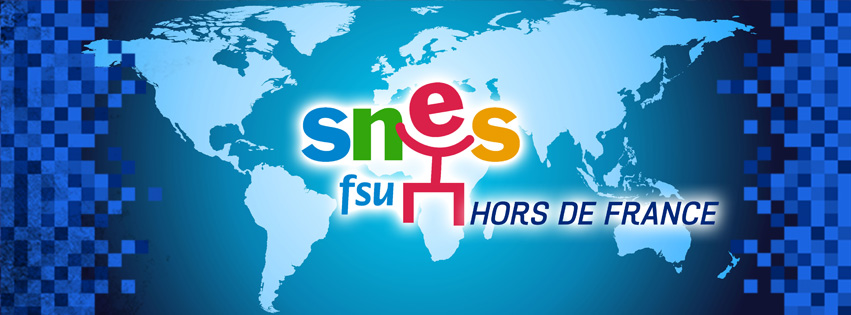 Composition du bureaude la section d'établissement2023-2024